INDICAÇÃO Nº 05612/2013Sugere ao Poder Executivo Municipal instalação de placas denominativas na Rua Aracaju e demais ruas do bairro Jd. Esmeralda.Excelentíssimo Senhor Prefeito Municipal, Nos termos do Art. 108 do Regimento Interno desta Casa de Leis, dirijo-me a Vossa Excelência para sugerir que, por intermédio do Setor competente, promova a instalação de placas denominativas na Rua Aracaju e demais ruas do bairro Jd. Esmeralda, neste município.            Justificativa:Munícipes procuraram este vereador solicitando que intermediasse junto ao governo o pedido para instalação de placas denominativas, visando facilitar a localização das ruas. Plenário “Dr. Tancredo Neves”, em 17 de Outubro de 2013.ALEX ‘BACKER’-Vereador-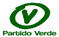 